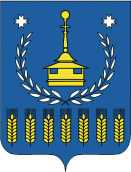    СОВЕТ   ДЕПУТАТОВМУНИЦИПАЛЬНОГО ОБРАЗОВАНИЯ «МУНИЦИПАЛЬНЫЙ ОКРУГ ВОТКИНСКИЙ РАЙОН УДМУРТСКОЙ РЕСПУБЛИКИ»«УДМУРТ ЭЛЬКУНЫСЬ ВОТКА ЁРОС МУНИЦИПАЛ ОКРУГ»  МУНИЦИПАЛ КЫЛДЫТЭТЫСЬ ДЕПУТАТЪЁСЛЭН КЕНЕШСЫР Е Ш Е Н И Е «26» ноября  2021  года                                                                                         №125г. Воткинск «О внесении изменений в Положение о денежном содержании и иных выплатах лицам, замещающим муниципальные должности в органах местного самоуправления муниципального образования «Муниципальный округ Воткинский район Удмуртской Республики», осуществляющих свои полномочия на постоянной основе, утвержденное решением Совета депутатов муниципального образования «Муниципальный округ Воткинский район Удмуртской Республики» от 16.11.2021г. № 85 В соответствии с Федеральными законами от 06.10.2003г. № 131-ФЗ «Об общих принципах организации местного самоуправления в Российской Федерации», от 07.02.2011г. № 6-ФЗ «Об общих принципах организации и деятельности контрольно-счетных органов субъектов Российской Федерации и муниципальных образований», Законом Удмуртской Республики от 24.10.2008г. № 43-РЗ «О гарантиях осуществления полномочий депутата представительного органа муниципального образования, члена выборного органа местного самоуправления, выборного должностного лица местного самоуправления в Удмуртской Республике, постановлением Правительства Удмуртской Республики от 10.10.2016г. № 437 «О формировании расходов на оплату труда депутатов, выборных должностных лиц местного самоуправления, осуществляющих свои полномочия на постоянной основе, муниципальных служащих, работников, занимающих должности, не являющиеся должностями муниципальной службы, а также работников органов местного самоуправления в Удмуртской Республике, осуществляющих профессиональную деятельность по профессиям рабочих, и о признании утратившими силу некоторых постановлений Правительства Удмуртской Республики», руководствуясь Уставом муниципального образования «Муниципальный округ Воткинский район Удмуртской Республики», Совет депутатов муниципального образования «Муниципальный округ Воткинский район Удмуртской Республики» РЕШАЕТ:1.Внести в Положение о денежном содержании и иных выплатах лицам, замещающим муниципальные должности в органах местного самоуправления муниципального образования «Муниципальный округ Воткинский район Удмуртской Республики», осуществляющих свои полномочия на постоянной основе, утвержденное решением Совета депутатов муниципального образования «Муниципальный округ Воткинский район Удмуртской Республики» от 16.11.2021г. № 85 следующие изменения:пункт 12 изложить в следующей редакции:«12. Лицу, замещающему муниципальную должность может выплачиваться единовременное денежное поощрение в пределах фонда оплаты труда и с учетом сложившейся экономии по фонду оплаты труда в следующих случаях:а) при награждении ведомственными наградами Удмуртской Республики — в размере 1000 рублей;б) при награждении ведомственными наградами Российской Федерации  - в размере  1500 рублей;в) при   награждении   Почетной   грамотой   Правительства   Удмуртской
Республики, Почетной грамотой Государственного Совета Удмуртской
Республики - в размере 1500 рублей;г) при награждении Почетной грамотой Удмуртской Республики — в
размере 3000 рублей;д) при присвоении Почетных званий Удмуртской Республики - в размере
2500  рублей;е) при присвоении Почетных званий РФ, государственными наградами РФ – в размере 3500 рублей;ж) по итогам квартала, года – в размере до 2-х должностных окладов; з) к дню образования Воткинского района, к Дню Государственности Удмуртской Республики – в размере до 2-х должностных окладов; и) в связи с установленными государственными и профессиональными  праздниками и юбилейными датами – в размере до 2-х должностных окладов;к) за успешную реализацию проектов по развитию территорий муниципального образования «Муниципальный округ Воткинский район Удмуртской Республики»- в размере до 10-ти должностных окладов;л) в связи с юбилейными датами (50 и 55 лет женщины, 50 и 60 лет
мужчины) – в размере одного должностного оклада;м) занесение на доску почета Удмуртской Республики- в размере 3 000 рублей;н) поощрение Главы Удмуртской Республики- в размере 2 000 рублей о) при награждении Почетной грамотой Главы муниципального образования «Воткинский район», Почетной грамотой Главы муниципального образования «Муниципальный округ Воткинский район Удмуртской Республики»- в размере 1000 рублей;п) при награждении Почетной грамотой Совета депутатов муниципального образования «Муниципальный округ Воткинский район Удмуртской Республики» - в размере 1000 рублей. Общая сумма денежного поощрения, выплачиваемая лицу, замещающему муниципальную должность  в год, максимальными размерами не ограничивается.Денежные поощрения, предусмотренные настоящим Положением, включаются в соответствии с действующим законодательством в заработок, на который начисляется районный коэффициент, и учитывается при исчислении среднего заработка.Выплата  единовременных  денежных  поощрений   производится  на основании  решения Совета депутатов муниципального образования «Муниципальный округ Воткинский район Удмуртской Республики». 2. Разместить настоящее решение на официальном сайте муниципального образования «Воткинский район» в информационно-телекоммуникационной сети «Интернет» и опубликовать в средстве массовой информации «Вестник правовых актов муниципального образования «Воткинский район».3.Настоящее решение вступает в силу со дня его принятия.Председатель Совета депутатовмуниципального образования«Муниципальный округ Воткинский район«Удмуртской Республики»                                                                              М.В.Ярко  